4. 比較形①　Japan is the smallest country of the three.宝探しゲーム目標：タスクを使って比較級・最上級(-er,-est)が使えるようになる。対象：中学２年生時間：３０分準備：ワークシート、世界地図、ヒントカード、ゲーム用の写真、大きさの違う箱３つこのタスクの進め方○Pre-task１．教師は世界地図で国を見せながら比較級・最上級の表現を使って説明する。（例）America is smaller than Russia. Japan is smaller than America.Japan is the smallest country of the three.２．黒板に例文を板書して、比較級・最上級の形式と意味に気づかせる。○Task１．ワークシートと情報の書いてあるカードを１人２枚渡す。２．ペアで会話例にならって会話をして、情報を聞きとる。この時、情報を聞くチャンスは１人１回のみ。他人から聞いた情報でも知っていることがあれば言ってもよい。３．情報を言うときは比較級を用いて言う。４．集めた情報をもとに、どこで、誰が、どの大きさの宝を持っているか予想し、ワークシートへ記入する。５．最後に予想を発表して、箱の中を見る。Island A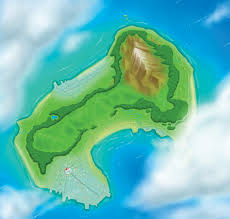 Island B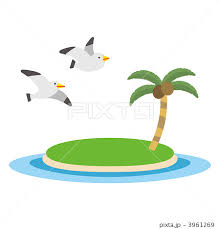 Island B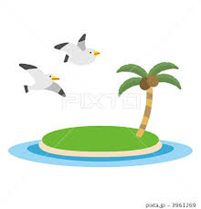 Island C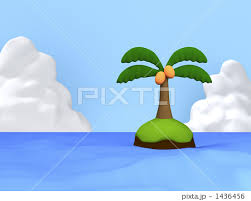 Island C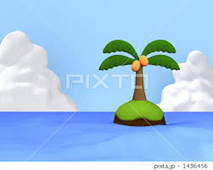 Island A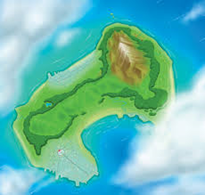 Saburou175cmJohn195cmJohn195cmNicolas157cmNicolas157cmSaburo175cmBox A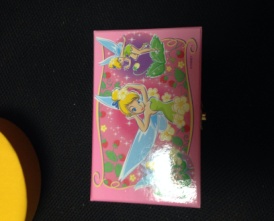 Box B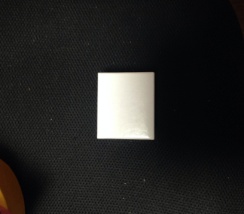 Box B 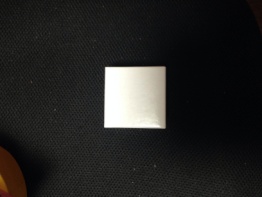 Box C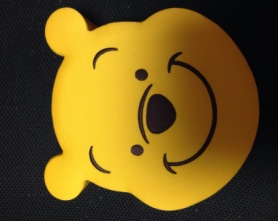 Box CBox A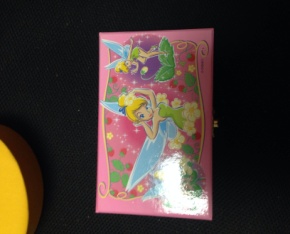 